 Pattern Blocks Fraction Game Materials Pattern Blocks Fraction Game Board (attached) Pattern blocks Cubes (dice) with one of the numbers 1, 1/2, 1/3, 1/3, 1/6, 1/6 written on each of the six faces (or a spinner) Vocabulary fraction, whole, part, numerator, denominator, like denominators, unlike denominators, greater than, less than, equal to, represent Student/Teacher Actions (what students and teachers should be doing to facilitate learning) 1. Distribute copies of the Pattern Blocks Fraction Game Board. Put students into pairs. Give each pair a bag of pattern blocks and a cube (or spinner), and have each pair play the game, as follows: 2. Player 1 rolls the cube (or spins the spinner), selects the pattern block that represents the rolled fraction (the hexagon is always a whole), names it, and places it on one of the hexagon “frames” on the game board. Play continues to the right. 3.Once a particular pattern block shape has been used to begin filling a hexagon, that hexagon must be filled in completely with that shape. 4.Each time a player adds a block to his/her game board, he/she must tell what fractional part of the hexagon is covered and record this fraction on a record sheet. 5.Near the end of the game, if a player rolls a fraction that cannot be used, the player loses that turn. 6.The first player to fill in all the hexagons on his/her game board is the winner. PATTERN BLOCK GAME BOARD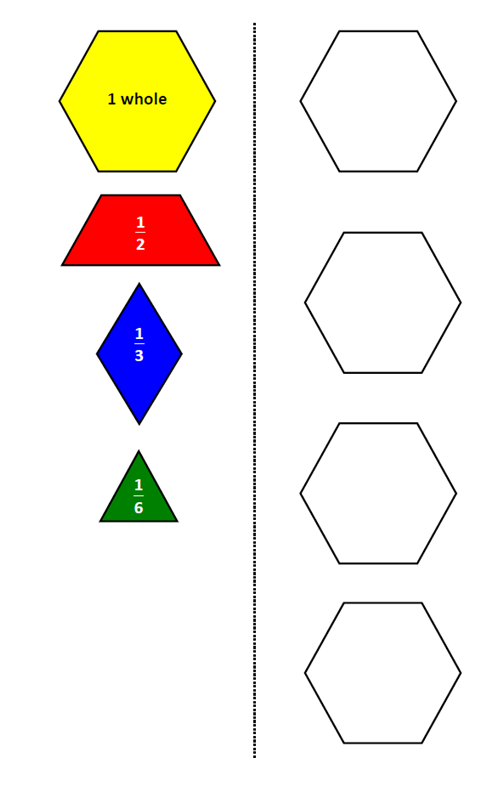 